CHAMPIONNAT DE FRANCHE COMTE MINIMES 24/03/2018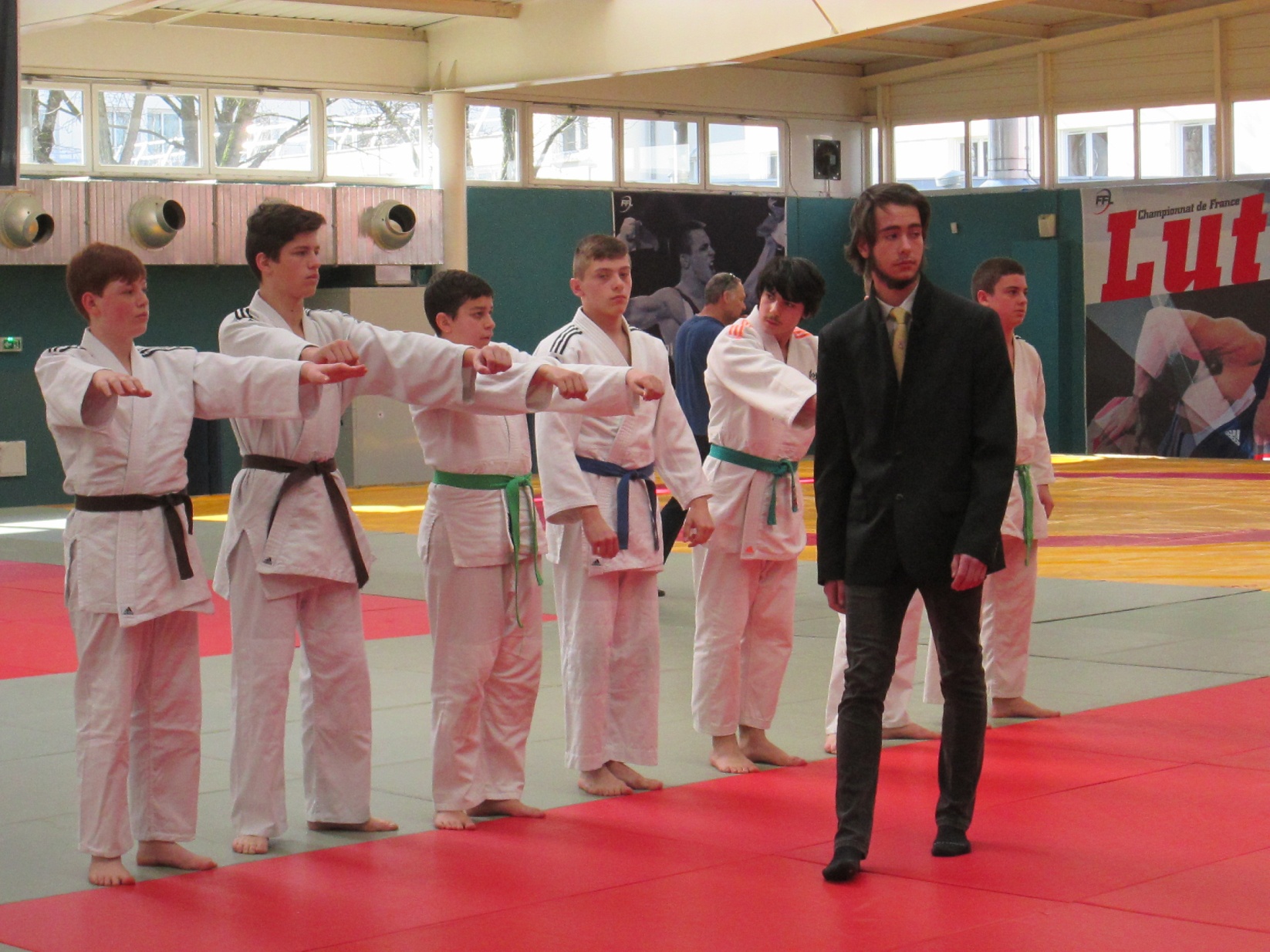 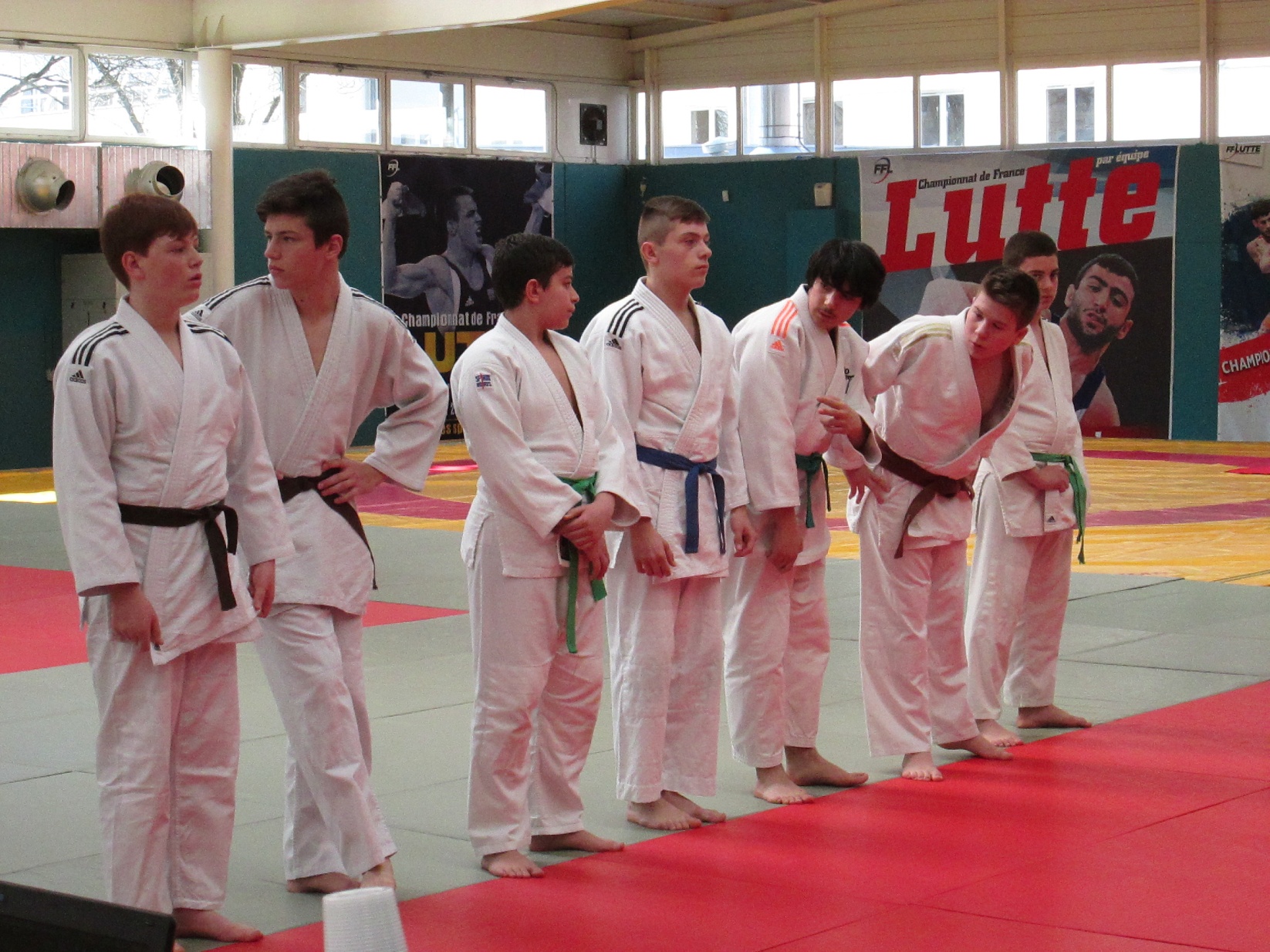 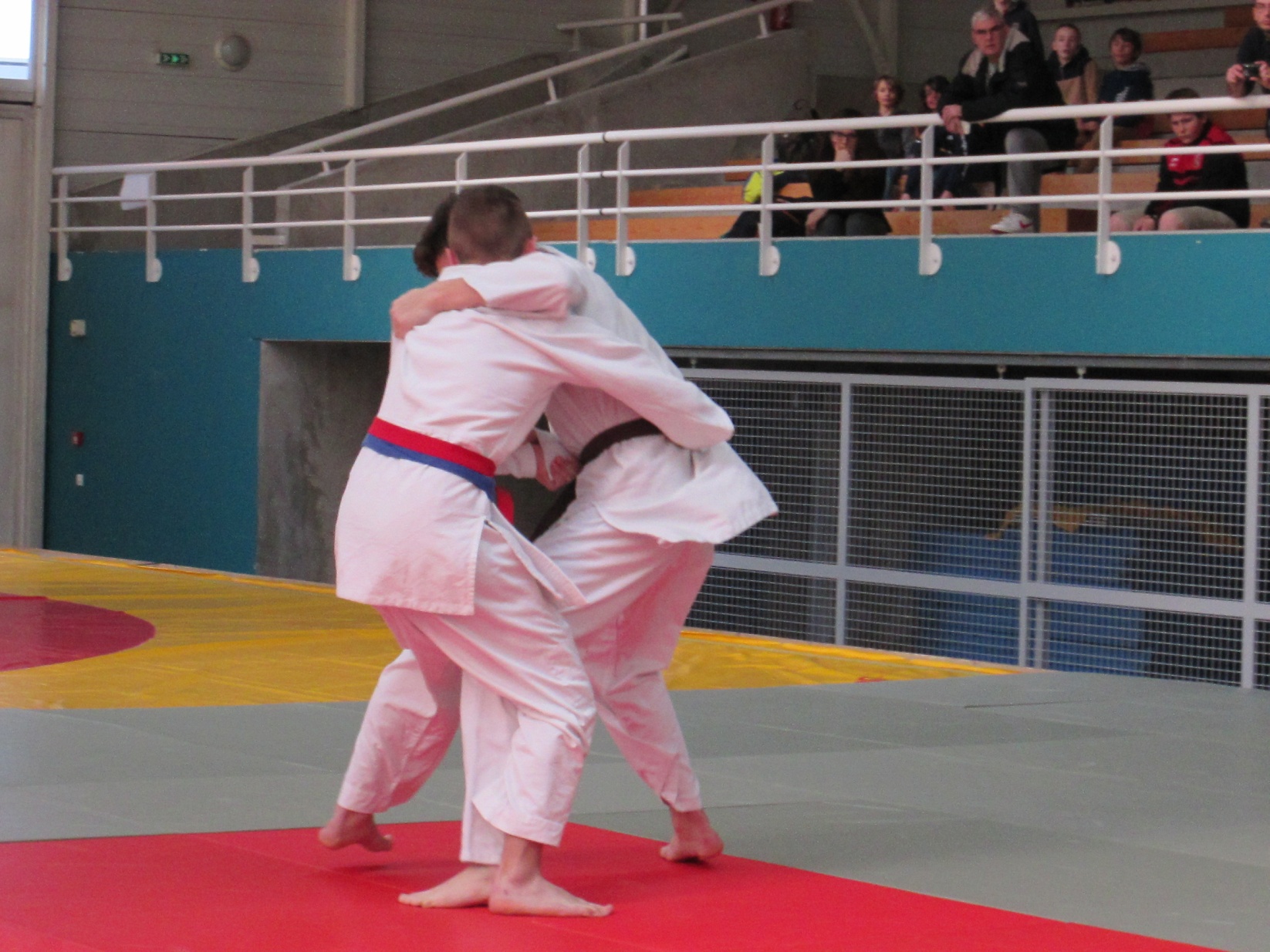 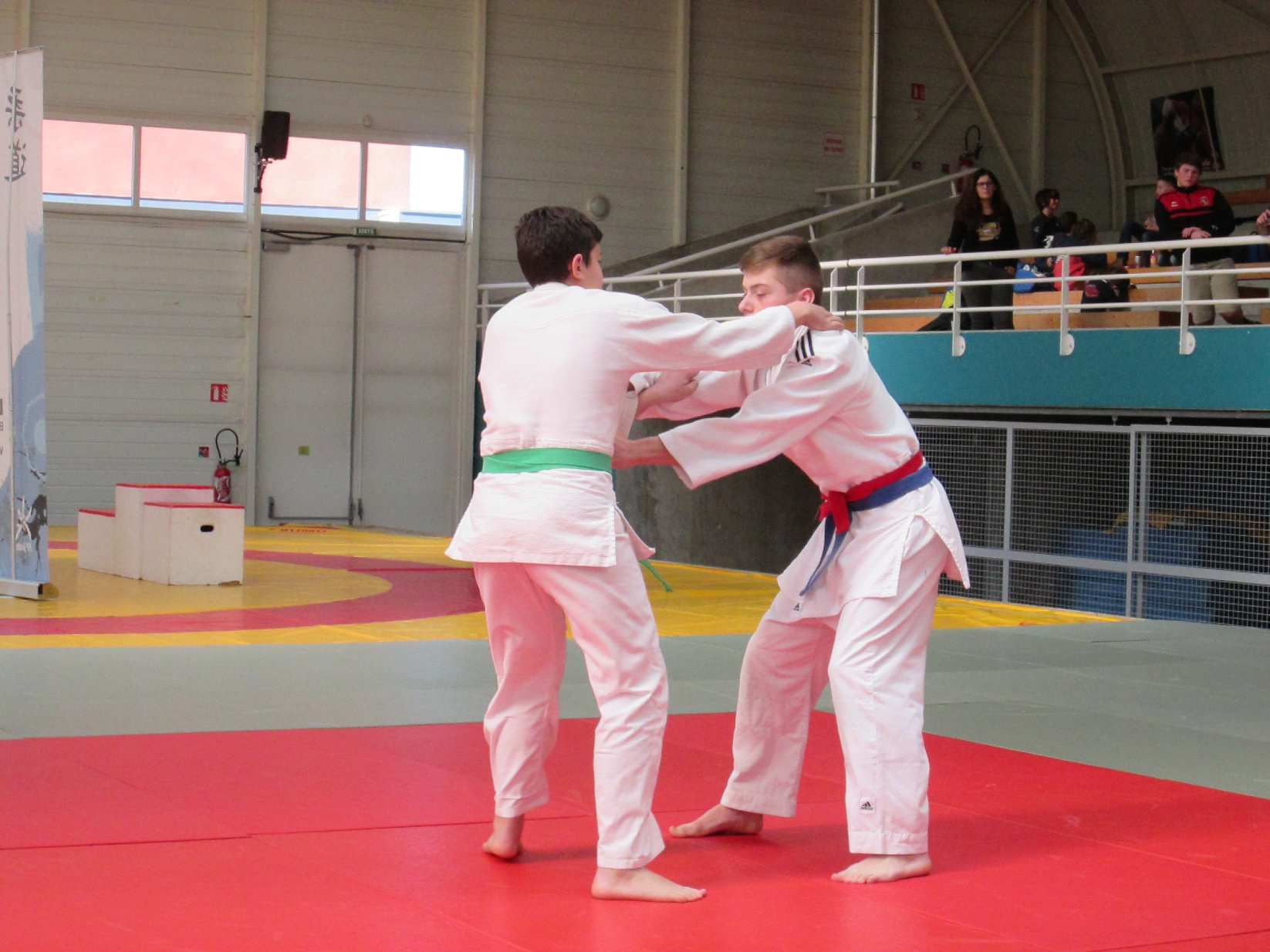 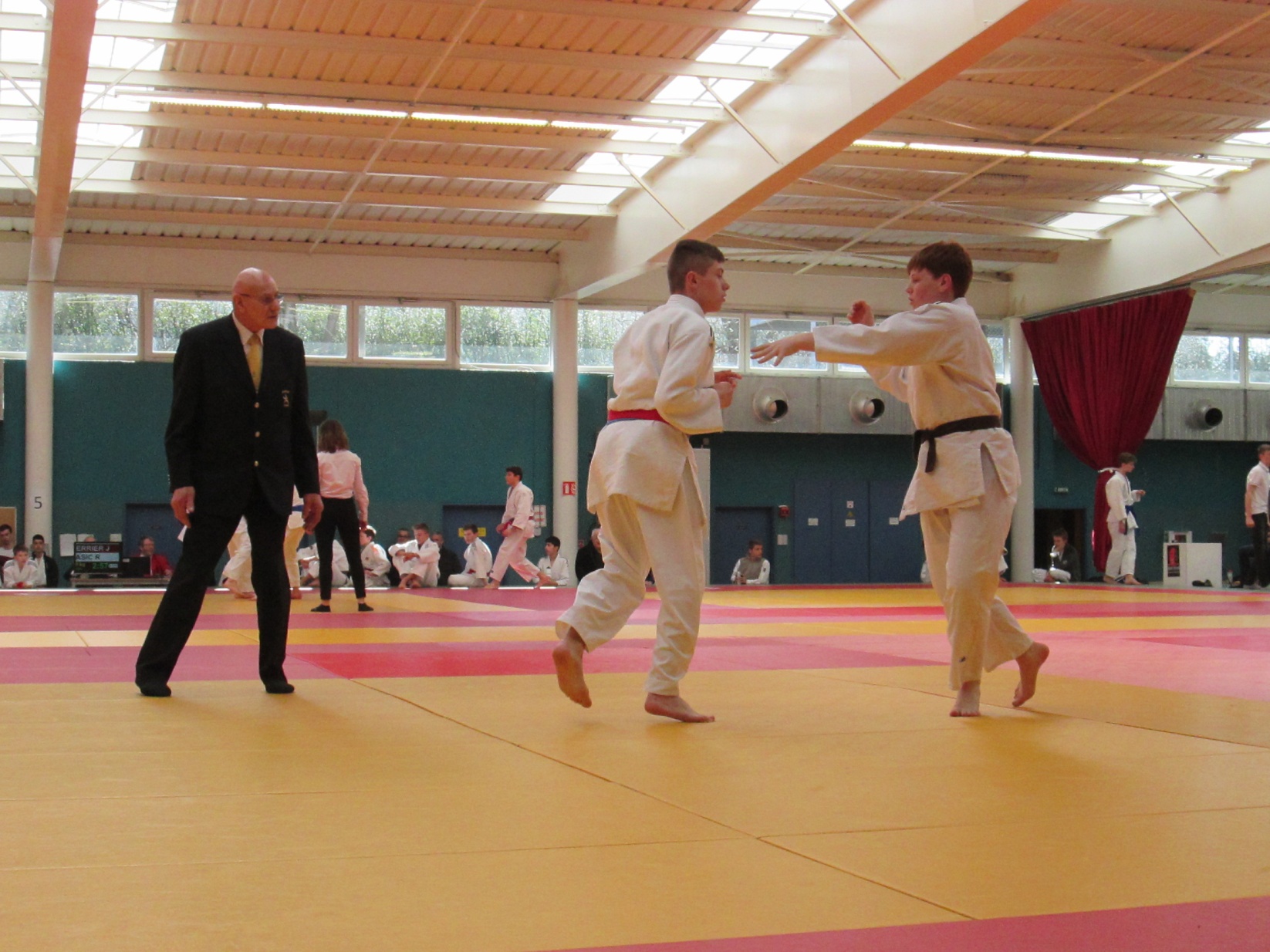 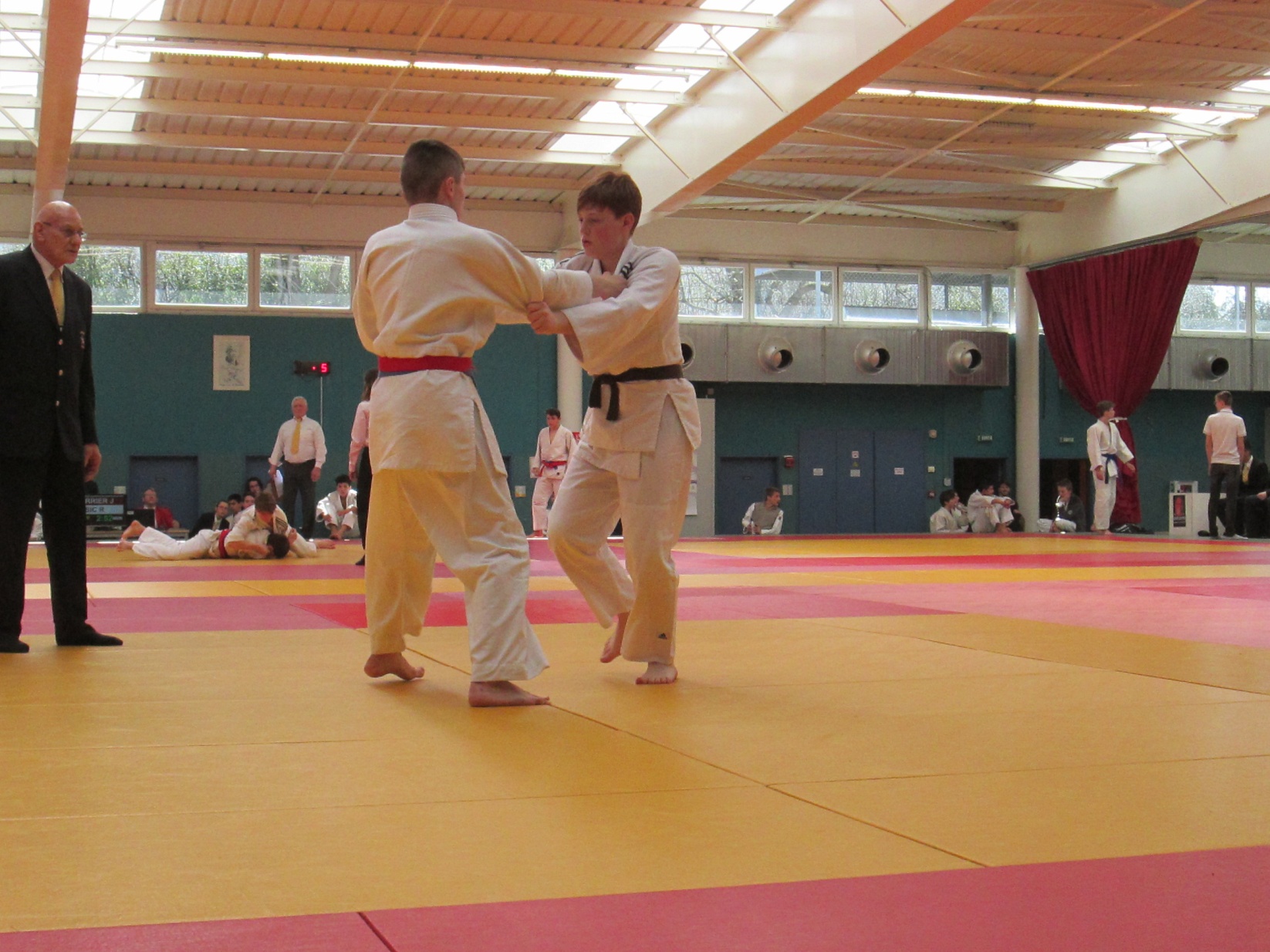 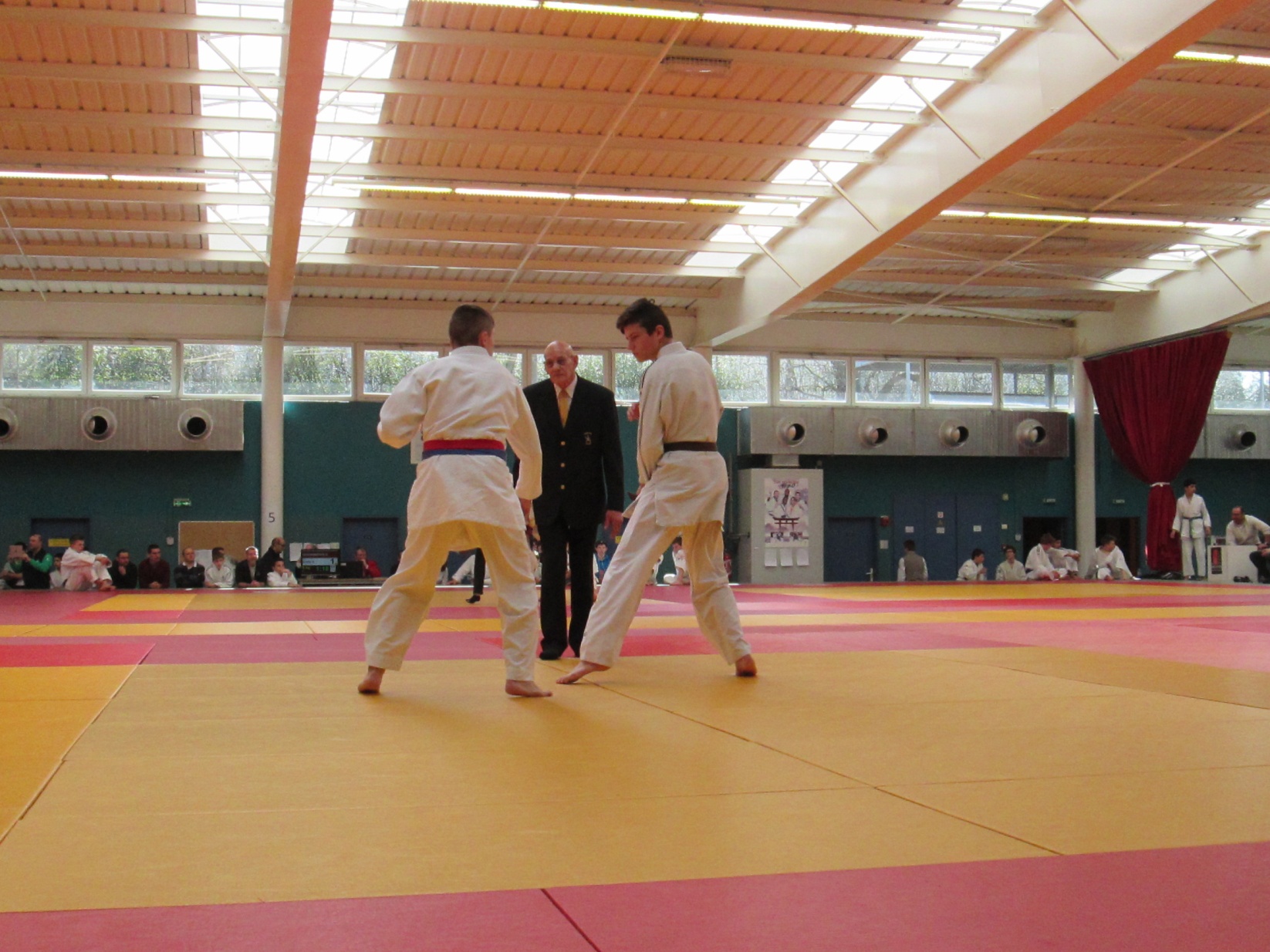 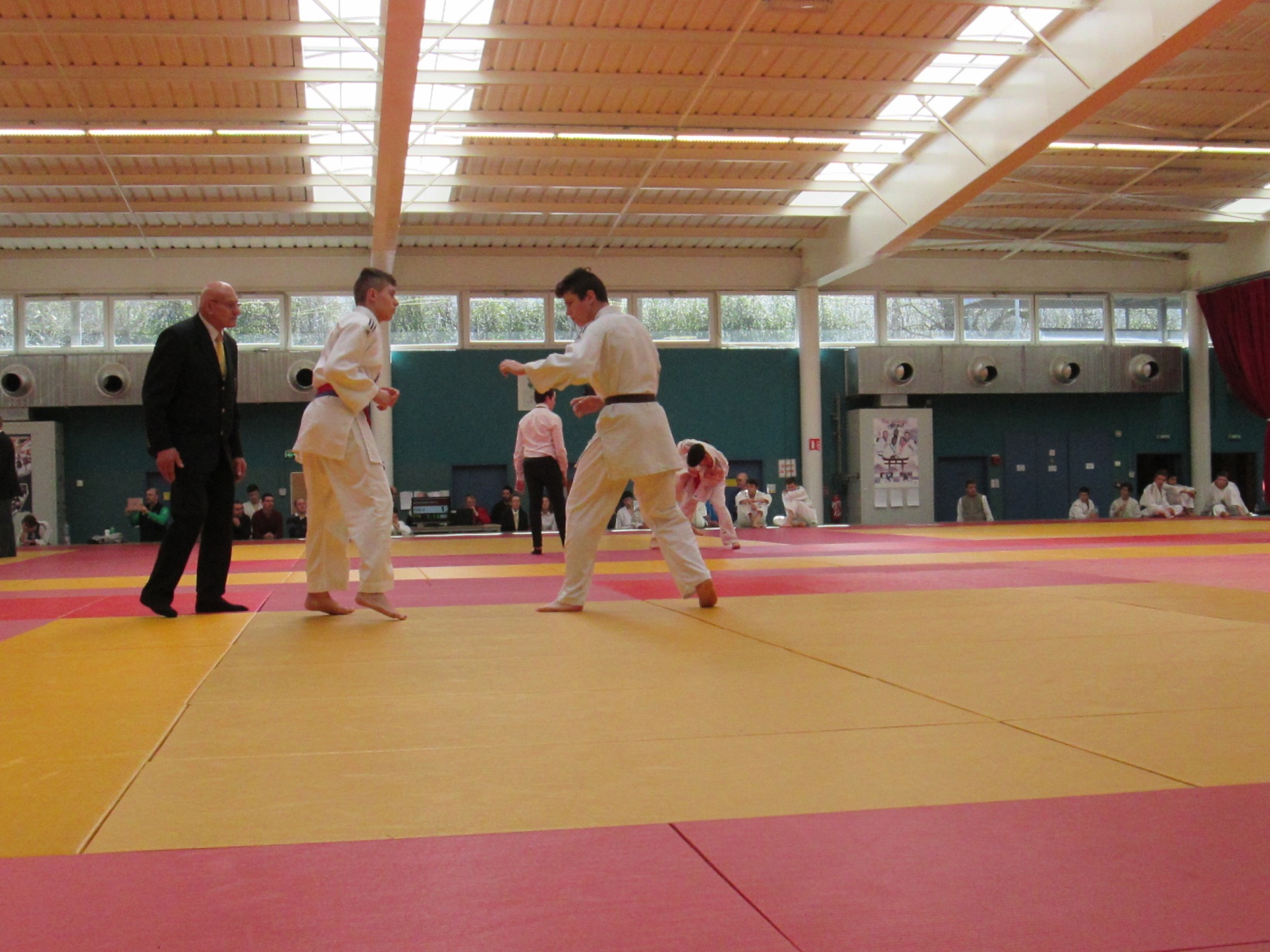 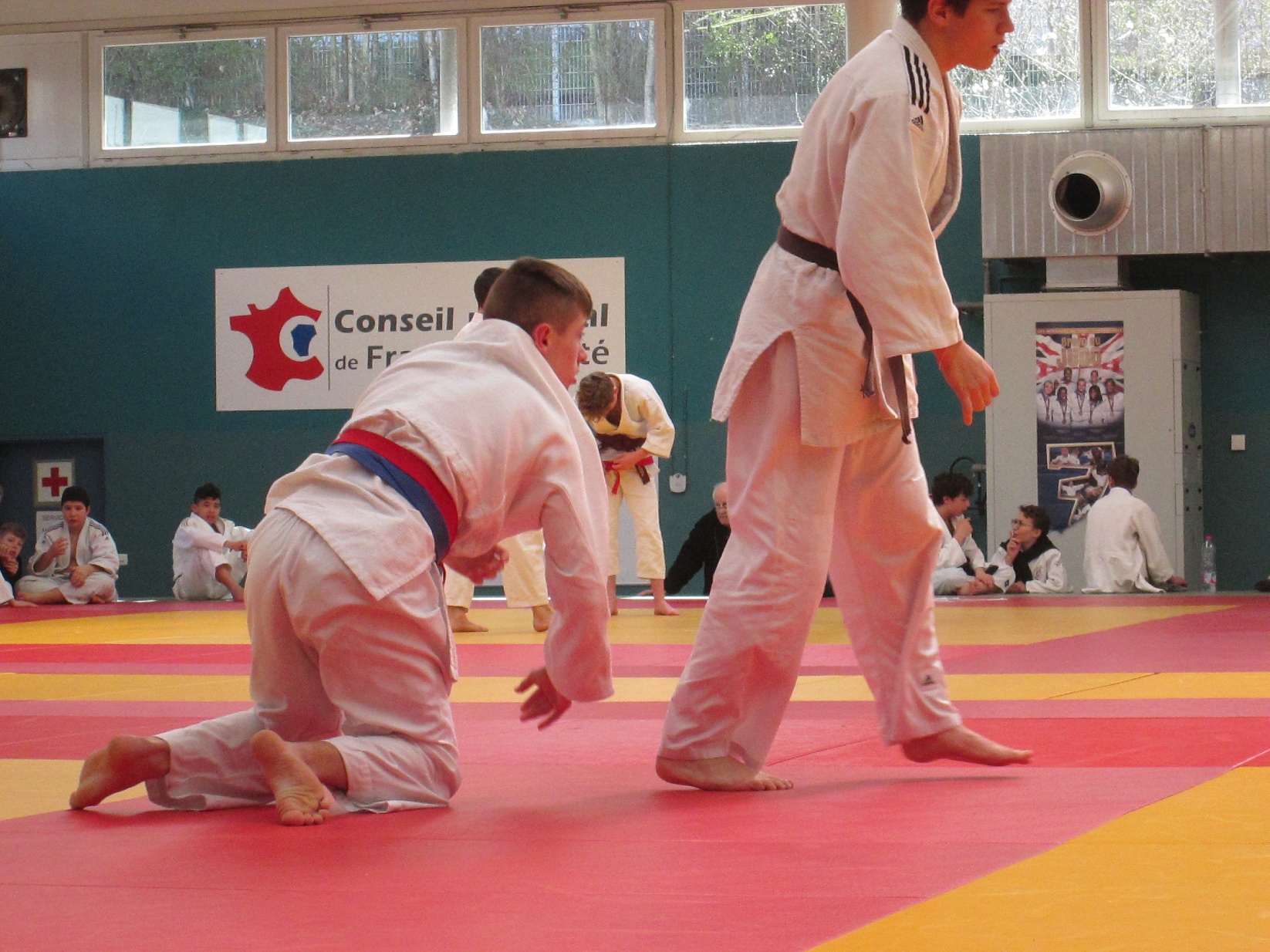 